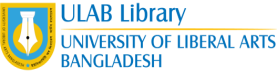 Training workshop on ZoteroConducted by ULAB LibraryRegistration FormName:…………………………………………………………………………… ULAB ID:……………………………………………………………………….. Designation:(Please mark only one circle)FacultyAdjunct FacultyAdminStudent (Graduate)Student (Undergraduate)Department/Office: ……………………………………………………..ULAB email:………………………………………………………………….. Mobile/Cell:………………………………………………………………....Comments:……………………………………………………………………………………………………………………………………………………………………………………………………………………………………………………………………………………………………………………………………………………………………………………………………………